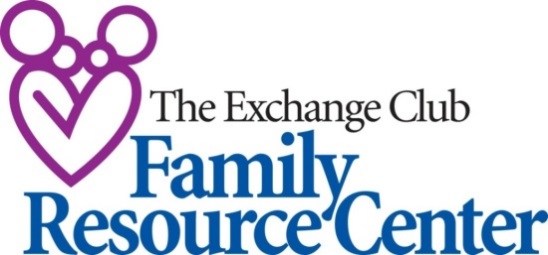 2017 Program ReportReferrals:Referrals to our Exchange Parent Aide program come from a variety of sources. After a family is referred for Parent Aide services, we meet with them to assess needs and determine if Exchange Parent Aide services are appropriate.  If we are not a match, we provide referrals to other services as needed.  In 2017, we made face-to-face contact with 80% of the 216 families referred to our agency.  Referral sources:Division of Family & Children Services (DFCS):  159 familiesSelf-referrals:  17 familiesOther Human Service Provider:  14 familiesSchools:  12 familiesHospital/Physician:  8 familiesCourt-referred:  3 familiesOther agency:  3 familiesReferral outcomes: Services Provided (January-December 2017):  *Supervised Visitation: Program phased out 10-1-17Approximately 3800 hours of direct service hours were delivered to families participating in the Exchange Parent Aide program during the year.  That’s an average of 27 hours per family during the duration of services (average duration of 9 months).  In addition, approximately 150 hours of Parent Education and 700 hours of Supervised Visitation services were provided.Parent Aide Program OutcomesDuring 2017, 88 Parent Aide cases closed for the following reasons:Graduated Exchange Parent Aide program: 56 familiesRefused to participate in services:  14 familiesMoved out of county:  4 familiesLoss of contact (i.e. family moved without providing forwarding information):  7 familiesInappropriate Case (e.g. determined that family needed therapeutic assistance, children placed into foster care):  7 familiesProgram Descriptions:Exchange Parent Aide:  Parent Aides are trained, professionally supervised individuals who provide supportive, strength-based, and educational in-home services.  Through services, families receive information about child development and behavior management; receive in-home support as they integrate this information into everyday life; learn strategies to strengthen their life skills (e.g. budgeting, scheduling, problem-solving); and gain knowledge of and access to social support systems.  Families must have at least one child residing in the home 0-12 years (prenatal services offered). Studies link Parent Aide services with: Reduced maternal stress, depression and anxiety; increased parental mastery; and reduced psychological aggression/physical assault to children.Parent Education:Divorcing Parents Seminar: Mandated course for divorcing parents of minor childrenParenting classes:  Open access groups using evidenced-based curriculum; classes offered in single or multi-week courses.  Curriculums we use include: Active Parenting (6 week), Nurturing (16-21 weeks), Period Of PURPLE Crying (1-2 sessions), 1-2-3- Magic (2-4 sessions), Circle of Security (6-8 sessions)Outcomes# of familiesUnable to locate family (even after re-contacting the referral source)34Family refused Parent Aide services32Family is not appropriate to our program (e.g. children removed from home before services could begin, family in need of other types of services, moved out of county)38Still in process of contact/assessment27Family assigned to Parent Aide85Parent AideParent AideParent AideSupervised Visitation**Supervised Visitation**Supervised Visitation**Parent EducationAdultsFamiliesAdultsChildrenFamiliesAdultsChildrenParent EducationAdults1371922756917303